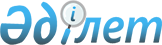 Об организации и обеспечении в январе-марте 2012 года приписки граждан мужского пола, которым в год приписки исполняется семнадцать лет к призывному участку государственного учреждения "Отдел по делам обороны Жаксынского района Акмолинской области"
					
			Утративший силу
			
			
		
					Решение акима Жаксынского района Акмолинской области от 25 ноября 2011 года № 19. Зарегистрировано Управлением юстиции Жаксынского района Акмолинской области 28 декабря 2011 года № 1-13-142. Утратило силу в связи с истечением срока применения - (письмо аппарата акима Жаксынского района Акмолинской области от 26 июня 2013 года № 04-596)      Сноска. Утратило силу в связи с истечением срока применения - (письмо аппарата акима Жаксынского района Акмолинской области от 26.06.2013 № 04-596).

      В соответствии c Законом Республики Казахстан от 8 июля 2005 года «О воинской обязанности и воинской службе», Законом Республики Казахстан от 23 января 2001 года «О местном государственном управлении и самоуправлении в Республике Казахстан», постановлением Правительства Республики Казахстан от 5 мая 2006 года № 371 «Об утверждении Правил о порядке ведения воинского учета военнообязанных и призывников в Республике Казахстан», аким района РЕШИЛ:



      1. Организовать и обеспечить в январе-марте 2012 года приписку граждан мужского пола, которым в год приписки исполняется семнадцать лет к призывному участку государственного учреждения «Отдел по делам обороны Жаксынского района Акмолинской области».



      2. Контроль за исполнением настоящего решения возложить на заместителя акима района Бралину А.Д.



      3. Настоящее решение вступает в силу со дня государственной регистрации в Департаменте юстиции Акмолинской области и вводится в действие со дня официального опубликования.      Аким района                                И.Кабдугалиев      «СОГЛАСОВАНО»      Начальник

      государственного учреждения

      «Отдел по делам обороны

      Жаксынского района

      Акмолинской области»                       А.Журбин
					© 2012. РГП на ПХВ «Институт законодательства и правовой информации Республики Казахстан» Министерства юстиции Республики Казахстан
				